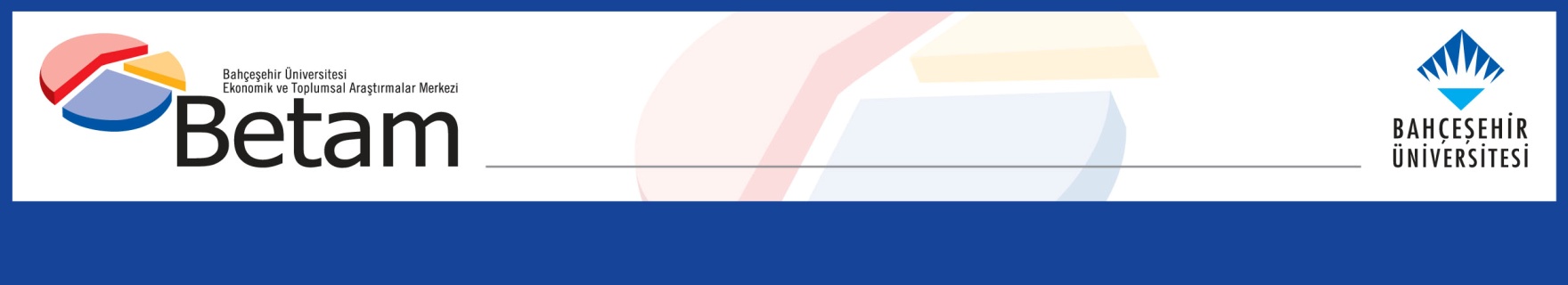 AZALAN İŞGÜCÜ İŞSİZLİĞİ DÜŞÜRDÜSeyfettin Gürsel*, Betül Akbulut** , Aylin Biberci***Yönetici Özeti İstihdamda 63 binlik artış ile işsiz sayısında 193 binlik azalış işgücünü 130 bin azaltmış, genel işsizlik oranı Nisan’dan Mayıs’a 0,5 puan azalarak yüzde 9,5 olmuştur. Mevsim etkilerinden arındırılmış kadın işsizlik oranı Nisan’dan Mayıs’a istihdamda görülen 64 binlik artış ve işsiz sayısında görülen 123 binlik azalışın sonucu 1,0 puanlık azalışla yüzde 13’e gerilemiştir. Erkek işsizlik oranı ise Mayıs’ta istihdamda bin, işsizlikte 71 bin kişilik azalış sonucu 0,3 yüzde puanlık azalışla yüzde 7,7’ye gerilemiştir. Kadın işgücü seviyesi 58 bin azalırken erkek işgücü seviyesi 72 bin azalmıştır. Bu gelişmeler sonucunda işsizlik oranlarındaki toplumsal cinsiyet farkı Mayıs ayında da azalarak 6,0 puandan 5,3 puana gerilemiştir.Şekil 1 : Mevsim etkilerinden arındırılmış işgücü, istihdam ve işsizlik oranıKaynak: TÜİK, Betamİşgücünde düşüş Mevsim etkilerinden arındırılmış verilere göre istihdam edilenlerin sayısı Nisan’dan Mayıs’a 63 binlik artışla 31 milyon 716 bine yükselmiştir. Mayıs ayında işsiz sayısı ise 193 bin azalarak 3 milyon 328 bine düşmüştür. Bu gelişmenin sonucunda 130 bin azalan işgücü 35 milyon 44 bin seviyesindedir (Şekil 1, Tablo 1). İşsiz sayısının, işgücünden çıkışlar ve istihdamda 63 binlik sınırlı artış sonucu işsizlik oranı 0,5 yüzde puan azalarak 9,5 olmuştur. Alternatif işsizlik oranlarındaki gelişmeler TÜİK tarafından açıklanan üç alternatif işsizlik oranın nasıl hesaplandığı Kutu 1’de açıklanmaktadır. Alternatif işsizlik oranları, “zamana bağlı eksik istihdam ve işsizlerin bütünleşik oranı” “işsiz ve potansiyel işgücünün bütünleşik oranı” olarak adlandırılmakta ve üçüncü oran, “atıl işgücü oranı” bu iki bütünleşik oranın bileşimi olarak hesaplanmaktadır.   Mevsim etkilerinden arındırılmış verilere göre “Genel işsizlik oranı” Mayıs ayında yüzde 9,5 olarak gerçekleşirken potansiyel işgücünü de hesaba katan işsizlik oranı, potansiyel işgücündeki 70 binlik azalış sonucu yüzde 17,3’ten yüzde 16,7’ye gerilemiştir. Zamana bağlı eksik istihdamı hesaba katan işsizlik oranı ise 1,1 yüzde puanlık azalışla yüzde 15,8’e düşmüştür. Son iki alternatif işsizlik oranın bileşiminden oluşan işsizlik oranı ise 1,2 yüzde puanlık azalışla yüzde 22,5 seviyesine gerilemiştir (Şekil 2, Tablo 2). Şekil 2 : Manşet işsizlik oranı ve Alternatif İşsizlik Oranları (%)Kaynak: TÜİK, BetamKadın istihdamında artışŞekil 3’te mevsim etkilerinden arındırılmış kadın ve erkek işsizlik oranları verilmektedir. Nisan’dan Mayıs’a kadınlarda istihdam seviyesi 64 bin artarken, işsiz sayısı 123 bin azalmış, neticede işgücü 58 bin azalmıştır. Kadın işsizlik oranı da Nisan’dan Mayıs’a 1,0 yüzde puanlık azalışla yüzde 13,0 seviyesine düşmüştür. Nisan’da kadın istihdamı 361 bin artmış, kadın işsizlik oranı da yüzde 13,9’dan 14,0’a yükselmişti. Erkek istihdamı ise Mayıs’ta bin azalırken işsiz sayısı 71 bin azalmış ve erkek işsizlik oranı yüzde 7,7 olarak gerçekleşmiştir. Erkek istihdamında Nisan’da 165 binlik artış olmuş, işsizlik oranı da 0,1 yüzde puanlık azalışla yüzde 8 olmuştu.Şekil 3 : Mevsim etkilerinden arındırılmış kadın ve erkek işsizlik oranları (%)Kadın istihdam oranı, istihdamdaki 64 binlik artış sonucu 0,2 yüzde puanlık artışla yüzde 31,4’ye yükselirken, erkek istihdam oranı ise yüzde 66 olarak gerçekleşmiştir. Şekil 4: Mevsim etkilerinden arındırılmış kadın ve erkek istihdam oranları (%)Kaynak: TÜİK, BetamTablo 1: Mevsim etkilerinden arındırılmış işgücü göstergeleri (bin kişi) *Kaynak: TÜİK, BetamTablo 2 : İşsizlik Ve Alternatif İşsizlik Oranları (%) Ve Seviyeleri (Bin) *Kaynak: TÜİK, BetamTablo 3: Mevsim etkilerinden arındırılmış kadın ve erkek genel işgücü göstergeleri (bin)Kaynak: TÜİK, BetamKutu 1: Alternatif İşsizlik Oranları İle İlgili TanımlarZamana bağlı eksik istihdam: Referans haftasında istihdamda olan, esas işinde ve diğer işinde/işlerinde fiili olarak 40 saatten daha az süre çalışmış olup, daha fazla süre çalışmak istediğini belirten ve mümkün olduğu taktirde daha fazla çalışmaya başlayabilecek olan kişilerdir. Potansiyel işgücü: Referans haftasında ne istihdamda ne de işsiz olan çalışma çağındaki kişilerden; iş arayan fakat kısa süre içerisinde işbaşı yapabilecek durumda olmayanlarla, iş aramadığı halde çalışma isteği olan ve kısa süre içerisinde işbaşı yapabilecek durumda olan kişilerdir.İşsiz: Referans dönemi içinde istihdam halinde olmayan kişilerden iş aramak için son dört hafta içinde aktif iş arama kanallarından en az birini kullanmış ve 2 hafta içinde işbaşı yapabilecek durumda olan kurumsal olmayan çalışma çağındaki tüm kişiler işsiz nüfusa dahildir. 1) İşsizlik Oranı = [İşsiz/İşgücü] * 100      2) Zamana bağlı eksik istihdam ile işsizliğin bütünleşik oranı = [(Zamana bağlı eksik istihdamdaki kişiler + İşsizler) / İşgücü] * 1003) İşsiz ve potansiyel işgücünün bütünleşik oranı =   [(İşsiz + Potansiyel İşgücü) / (İşgücü + Potansiyel İşgücü)] * 100     4) Atıl İşgücü Oranı =   [(Zamana Bağlı Eksik İstihdam  + İşsiz + Potansiyel   İşgücü) / (İşgücü + Potansiyel İşgücü)] * 100İşgücüİstihdamİşsizlikİşsizlik OranıAylık DeğişimlerAylık DeğişimlerAylık DeğişimlerNisan 2028,99725,0853,91213.5İşgücüİstihdamİşsizlikMayıs 2029,62625,5914,03513.6629506123Haziran 2030,60026,4064,19413.7974815159Temmuz 2030,44826,1254,32214.2-152-281128Ağustos 2030,96326,9584,00512.9515833-317Eylül 2031,09327,1733,92012.6130215-85Ekim 2031,05427,0014,05313.1-39-172133Kasım 2031,07127,0224,04913.01721-4Aralık 2031,01727,1103,90712.6-5488-142Ocak 2131,60327,6463,95712.558653650Şubat 2131,91727,6754,24213.331429285Mart 2132,57228,3934,17912.8655718-63Nisan 2132,63228,2894,34313.360-104164Mayıs 2132,29928,0184,28213.3-333-271-61Haziran 2132,19328,6253,56811.1-106607-714Temmuz 2132,59428,8173,77711.6401192209Ağustos 2132,92328,9983,92511.9329181148Eylül 2133,32129,5663,75511.3398568-170Ekim 2133,27329,6063,66711.0-4840-88Kasım 2133,31729,6083,70911.144242Aralık 2133,73830,0343,70411.0421426-5Ocak 2233,77229,9783,79411.234-5690Şubat 2233,63229,9973,63510.8-14019-159Mart 2233,79930,0533,74611.116756111Nisan 2234,20530,5093,69610.8406456-50Mayıs 2234,60230,8583,74410.839734948Haziran 2234,30230,7223,58010.4-300-136-164Temmuz 2233,99530,5213,47510.2-307-201-105Ağustos 2234,42631,0553,3719.8431534-104Eylül 2234,45030,9873,46210.024-6891Ekim 2234,53931,0413,49810.1895436Kasım 2235,03931,4993,54010.150045842Aralık 2234,93731,3603,57710.2-102-13937Ocak 2335,10831,6903,4189.7171330-159Şubat 2334,87031,3423,52810.1-238-348110Mart 2334,59131,1273,46310.0-279-215-65Nisan 2335,17431,6533,52110.058352658Mayıs 2335,04431,7163,3289.5-13063-193İşsizlik Oranı (%)İşsiz Sayısı (Bin)Zamana Bağlı Eksik İstihdam Ve İşsizlerin Bütünleşik Oranı (%)Zamana Bağlı Eksik İstihdam Seviyesi (bin)Potansiyel İşgücü Ve İşsizlerin Bütünleşik Oranı (%)Potansiyel İşgücü (bin)Atıl İşgücü Oranı (%)ToplamNisan 2013.5391218.3139423.5379427.89100Mayıs 2013.6403519.4171224.4422529.59972Haziran 2013.7419417.4113022.8360526.18929Temmuz 2014.2432218.3125022.5326326.18835Ağustos 2012.9400516.9122821.5337825.18611Eylül 2012.6392015.9102421.2339124.18334Ekim 2013.1405317.3131921.8347425.78846Kasım 2013.0404917.0123323.1406826.69350Aralık 2012.6390717.8161423.8456028.310081Ocak 2112.5395720.0236422.8420829.310528Şubat 2113.3424219.7204622.4374728.110034Mart 2112.8417917.9165120.9332325.59153Nisan 2113.3434319.4198821.4335926.99690Mayıs 2113.3428219.3195221.7348327.29716Haziran 2111.1356815.0126119.2323422.88063Temmuz 2111.6377715.9140519.3311523.38297Ağustos 2111.9392515.0101318.9283321.87771Eylül 2111.3375514.9121018.3286721.77832Ekim 2111.0366715.5149018.6309822.78255Kasım 2111.1370915.3138918.2287922.17976Aralık 2111.0370415.2142418.6315922.58287Ocak 2211.2379415.5144118.8314722.78381Şubat 2210.8363514.9137618.2303921.98050Mart 2211.1374615.3142518.4303122.38202Nisan 2210.8369614.3119518.1304721.37938Mayıs 2210.8374415.9175817.6284722.38349Haziran 2210.4358014.1125717.2280220.67638Temmuz 2210.2347515.2169218.1327022.78437Ağustos 229.8337113.5127716.5276619.97413Eylül 2210.0346213.9132716.6270620.27494Ekim 2210.1349814.2140716.6268020.37585Kasım 2210.1354014.2143616.9286620.77841Aralık 2210.2357714.8159417.1289221.48062Ocak 239.7341815.3195416.8298121.98352Şubat 2310.1352816.1208617.9330523.48919Mart 2310.0346315.1176017.4309422.08317Nisan 2310.0352116.9242317.3310023.79045Mayıs 239.5332815.8220916.7303022.58567Toplam İşgücü, KadınToplam İstihdam, KadınToplam İşsiz, KadınToplam İşgücü, ErkekToplam İstihdam, ErkekToplam İşsiz, ErkekKadın İşgücü / 15+Kadın İstihdam / 15+Erkek İşgücü / 15+Erkek İstihdam / 15+Mayıs 209,3458,0051,34020,28017,5852,69529.625.465.757.0Haziran 209,6568,1531,50320,94418,2532,69130.625.867.759.0Temmuz 209,8458,3021,54320,60317,8232,78031.126.266.557.5Ağustos 209,9138,4531,46121,05018,5062,54431.326.767.859.6Eylül 209,8088,3851,42321,28518,7872,49830.926.468.460.4Ekim 209,6858,2291,45621,36918,7722,59730.525.968.660.3Kasım 209,5608,1581,40121,51218,8642,64830.025.668.960.4Aralık 209,7208,3651,35621,29718,7452,55230.526.268.159.9Ocak 2110,0438,6011,44221,56019,0452,51531.526.968.860.8Şubat 2110,2848,7051,57921,63318,9702,66332.227.269.060.5Mart 2110,1738,5521,62122,39919,8412,55831.826.771.363.2Nisan 2110,4838,8791,60422,14919,4102,73932.727.770.561.7Mayıs 2110,1628,5961,56522,13819,4212,71631.726.870.361.7Haziran 2110,2928,8301,46221,90019,7952,10532.027.569.562.8Temmuz 2110,7929,2491,54321,80219,5682,23433.528.769.162.0Ağustos 2110,7119,1091,60222,21119,8892,32333.228.370.363.0Eylül 2110,9499,3701,57922,37220,1962,17633.929.070.763.8Ekim 2110,9639,4401,52322,31020,1662,14433.929.270.463.7Kasım 2110,9089,3201,58822,40920,2882,12033.728.870.764.0Aralık 2111,1159,6161,49922,62320,4182,20434.329.771.364.3Ocak 2211,1569,6451,51222,61620,3332,28334.429.771.164.0Şubat 2211,1099,5891,52022,52320,4082,11634.229.570.864.1Mart 2210,9159,3951,52022,88420,6582,22633.528.971.864.8Nisan 2211,3269,7481,57722,88020,7602,11934.829.971.765.1Mayıs 2211,5449,9631,58123,05920,8962,16335.430.572.265.4Haziran 2211,4749,8871,58622,82820,8351,99335.130.371.465.1Temmuz 2211,3489,8411,50722,64720,6791,96834.730.170.764.6Ağustos 2211,54910,0891,46022,87720,9661,91035.330.871.365.4Eylül 2211,56210,0771,48422,88820,9101,97835.330.871.365.1Ekim 2211,63310,0821,55122,90620,9591,94735.530.771.365.2Kasım 2211,95110,4051,54523,08921,0941,99436.431.771.765.5Aralık 2211,88210,1901,69223,05521,1691,88536.131.071.565.7Ocak 2311,82410,2161,60823,28421,4741,81035.931.072.266.6Şubat 2311,87610,3531,52422,99320,9892,00436.131.471.265.0Mart 2311,5349,9341,60023,05721,1931,86435.030.171.465.6Nisan 2311,96710,2951,67223,20721,3581,84936.331.271.866.1Mayıs 2311,90910,3591,54923,13521,3571,77836.131.471.566.0